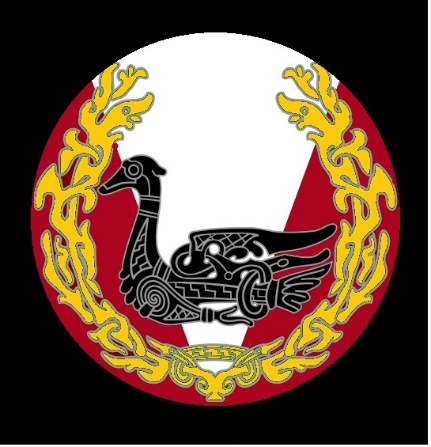 ChroniclerBaroness Marina Ivarskona chronicler@donnershafen.comThis is the Winter 2018 issue of the Thunder’s Quill, a publication of the Barony of Donnershafen of The Society for Creative Anachronism (SCA, Inc.). The Thunder’s Quill is available from Cathy Magee, 3372 N M-75, Boyne City, MI 49712 It is not a corporate publication of SCA, Inc., and does not delineate SCA, Inc. policies. Copyright © 2017 Society for Creative Anachronism, Inc. For information on reprinting photographs, articles, or artwork from this publication, please contact the Chronicler, who will assist you in contacting the original creator of the piece. Please respect the legal rights of our contributors.The Thunder’s QuillNewsletter of The Barony of DonnershafenWinter 2018The noise from Their ExcellenciesBaron Ivar & Baroness MarinaGreetings unto the good people of Donnershafen!!As we reflect fondly on the summer season, we cannot help but feel so much gratitude to the friends new and old that hosted us and many members of our populace. in the Barony of Andelcrag, we were able to attend “It’s only a fletch wound” for the first time and we highly recommend it, especially for archers and rapiers. Return visits to Battle of the Inland Seas, Baronial Border War, The Siege of Talonvale, Tyger Hunt, and Pennsic, and helping celebrate the 40th year of the Barony of Cynnabar at their wonderful event, Ruby Jubilee! And what a great turnout we had from our populace!! We had a full cabin and way too much fun!! We so enjoy going to events in other lands and having our people there with us is an extra treat.  We also want to recognize everyone who worked so hard to make Vikings Come Home a wonderfully fun and unique event again this year.  We had a great turnout, despite the gloomy weather predictions and were honored to have Their Majesties King A’kos & Queen Bella in attendance! Their grace while spending time with the populace and their willingness to stay onsite for the entire event meant more to us than they can know.  We continue to be humbled by the core group of individuals that continue to show up and make things happen, from our populace and those from other lands that jump in and help out wherever needed or when they see a need, and by the skill and dedication we see in our populace, and this event is a great time for us to show you all off!! Thank you all!!Ivar & MarinaBaronial Officers:Baron:Ivar VolfrkrBaroness:Marina IvarskonaSeneschal:Lord Wulfric of Donnershafen​Exchequer:Beibhinn inion SuibhneDeputy:Lady Tola in HarfargraChatelaine:Baroness MeabhHerald:Lady MadelineDeputy: Lady GodeleiveWebminster:Baroness Marina IvarskonaDeputy:Beibhinn inion Suibhne Minster of Arts & Sciences:Lady Systa of the Marsh​Knights Marshal: Lord Rig HjorliefsonChronicler:Baroness Marina IvarskonaSocial Media Officer:Baroness Marina IvarskonaCourt 101Swearing Fealty and what do you do?During court, you may hear the herald call forth several groups before Their Majesties to swear fealty. Each group has their own oath to pledge. If you wish to swear fealty, approach Their Majesties when you’re called forward, bow/curtsy a few steps away, proceed closer and then kneel on the pillow in front of them (if you can. If you are not physically able, you don’t have to kneel). You will swear your fealty and the King and Queen will give a response. After, bow/courtesy, take a few steps backwards and then proceed back to your seat. Remember that no weapons are to be on your person. Here is the Oath of Fealty for the general populace. The herald will say it first then you are to repeat it:“I here swear fealty and do homageTo the Crown of the Middle Kingdom:To uphold the laws and customs of the Midrealm,And to serve where serve I might,According to my knowledge and ability.Thus, swear I, <state your name>.”Their majesties will reply:This do We hear and will never forget,Nor fail to reward that which is given:Fealty with love, service with honor,And oath-breaking with vengeance (justice).Resource from the Chatelaine’s page on the midrealm website (www.midrealm.org/chatelaine). Article submitted by Baroness Meabh ingen Carthaig (Liz Gillisse). 8/30/18Greeting others in the SCA:King/Queen ……Your MajestyPrince/Princess…. Your HighnessDuke/Duchess ...Your GraceCount/Countess…. Your ExcellencyViscount/Viscountess…. Your ExcellencyBaron/Baroness…. Your ExcellencyKnights…. Sir “their name” (including women)Masters of Arms…. Master/Mistress “their name”Laurels and Pelicans’…. Master/Mistress “their name”Those with an “HL” or “THL” in front of their name should be addressed as “(The) Honorable Lady” or “(The) Honorable Lord”. Those with an “L” before their name as “Lady” or “Lord”. You may greet a member of the general populace as “my lady” or “my lord” so long as their name does not immediately follow the specific greeting. What you need for a Feast KitHave to Have:Sturdy basket or Small ChestPlatesBowlsSilverwareGobletsNapkinsTableclothDirty Dish BagsAdditional Items:PitcherSalt & PepperBottle OpenerCandles & MatchesKeep your feast basket packed and ready to go!What your Officers Do:Seneschal(e): The person in charge of the day-to-day organization, logistics and decisions for a branch is its Seneschal (masculine) or Seneschale (feminine). This officer is responsible for keeping the branch in line with legal requirements, the SCA corporate documents and authority, and kingdom law. The Crown (King & Queen) makes law; the Seneschal administers laws and policy and runs the organization.Exchequer: The person who acts as a branch’s treasurer is an Exchequer.These people deserve our thanks for keeping our books in compliance with all kinds of requirements, handling the accounts of events large and small, and of sounding the voice of caution when someone has a “really good idea”. Chronicler/Historian: Chroniclers publish the official newsletters all branches are required to provide ad use for official communication of events, happenings, updates, ad activities. For most groups, the chroniclers are also our historians, keeping track of the life of the group, and sometimes having great fun with how they present it. Chroniclers love to receive art and articles, and it’s a lot of fun to see your work published in the newsletter!Resource: Known World Handbook